Deck Guard GuidelinesResidents of units with balconies may want to put up deck guard to prevent items or animals from falling through the gap between railing balusters.  Before installing any deck guard, an architectural application is required and must include product details.  Written approval from the HOA must be received before any installation.Only products designed specifically to be deck guards will be considered.  Black plastic chicken-wire type products are not permitted.Deck guard must be black and attached to railing using non-corrosive and non-damaging materials such as zip ties or magnets.  If using zip ties, they should be black and trimmed flush to guard material.  Zip ties to be spaced at a minimum every 10” so product is tight against railing.Deck guard can only be attached to iron railing.  Do not attached product to any building surface (i.e. stucco wall, wood trim, fencing…)  Deck guard should be flush to iron railing and should not extend lower than lowest railing of deck iron railing.Home owner is responsible for maintaining deck guard.  Tears, holes or other damaged sections must be removed and replaced immediately.  Should the product become faded or enter a state of disrepair, it should be removed or replaced.Should HOA need access to railing or balcony area for maintenance, repair or painting, home owner will be given 7-days notice.  Homeowner will be responsible for removal and replacement of deck guard at their own expense.  HOA is not responsible for any damages caused to deck guard that occurs as a result of building or landscape maintenance.Example of approved deck guard can be found at:https://www.kidkusion.com/product/heavy-duty-deck-guard-made-in-usa/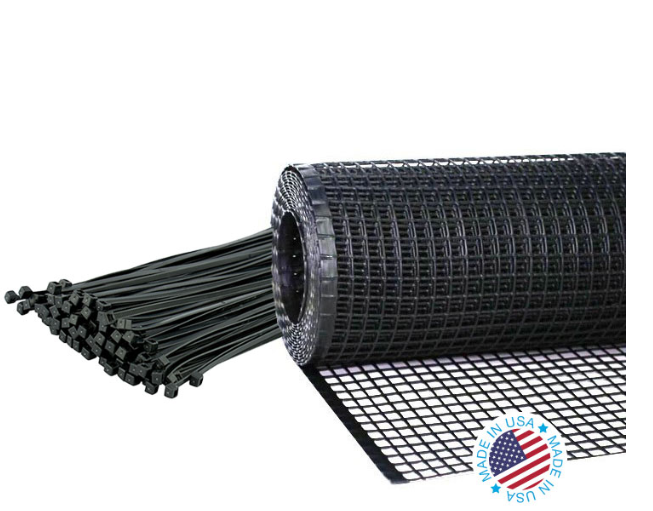 